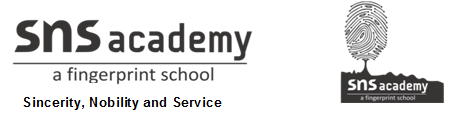 SOCIAL STUDIESWORKSHEET -2History - EARLY HUMANS 1 & 2NAME:                                                                            GRADE: VIDATE: 14.7.20I. Write true or false1. Humans became food-producers during the New Stone Age.          ___________2.The quality of pottery improved after the wheel was invented.  ___________3. The discovery of charred grains and sickles at a site indicates that people living there practised agriculture.___________4. Only stone tools were made during the Chalcolithic period.___________.II. Choose the correct answer1. Singing and ___________ must have been popular modes of entertainment.
       a. Miming    b. Eating     c. Dancing       d. Aerobics2.____________________ is the earliest known farming and pastoral settlement in the Indian subcontinent.
    a. Burzahom     b. Mismagi       c.Agartala      d.Mehrgarh3.The __________________ and Baichbal valley in Deccan have many Stone Age sites.
       a. Burzahom               b. Gufkral     c. Hunsgi       d. ChirandIII. Fill in the blanks1. Early humans lived a _______________ life.
2. Animal bones and _________________ were also used to make tools.
3. The New Stone Age lasted from 8000 BC till about _________________
4. The stone tools found from the prehistoric sites of the _______________ are an important link with the past.IV. Match the following-S.NoColumn AColumn B1.MicrolithicsPeriod II.III2.FlintsStored grains3.HunsigiTools and weapons4.PotteryDeccan5.TerracottaMiddle stone age